§1589.  Appropriations and allocation balancesThe State Controller may close the books as soon as practicable after the close of the fiscal year.  Any bills or invoices presented after that date may be paid from appropriations or allocations for the ensuing year on the recommendation of the State Controller if within the amounts of approved allotments.  At the end of each fiscal year, unencumbered appropriation and allocation balances lapse into the appropriate fund and are not available unless authorized by law.  Encumbered balances may not be carried forward more than once at the end of a fiscal year, except that all encumbered balances and accounts for financial assistance and regional planning grants in accordance with Title 30‑A, chapter 187 may be carried forward for 2 years beyond the year in which those balances are encumbered.  [PL 2005, c. 12, Pt. T, §5 (AMD).]1.  Carry-forward and transfer authorized. [PL 1995, c. 464, §6 (RP).]1-A.  Total quality management efforts.  Notwithstanding any other provision of law, upon the approval of the department or agency head, non-General Fund and non-Highway Fund accounts may contribute resources on an allocated basis to an administrative account for the support of department or agency total quality management efforts except that the provisions of section 1585 and Public Law 1993, chapter 410, Part A, section 25 or its successor apply.[PL 1995, c. 464, §7 (NEW).]2.  General Fund Total Quality Management accounts; Highway Fund Total Quality Management accounts.  After the close of each fiscal year, the Governor may request a General Fund appropriation, Highway Fund allocation or allocation from other available resources to a specific department, agency or to a statewide Total Quality Management account to carry out total quality management efforts in accordance with subsection 3.[PL 1995, c. 464, §8 (RPR).]2-A.  Nonlapsing. [PL 1995, c. 464, §9 (RP).]2-B.  Interdepartmental transfers authorized. [PL 1995, c. 464, §9 (RP).]3.  Total quality management initiatives.  Amounts appropriated or allocated to each departmentwide and statewide account in accordance with subsection 2 must be used for the payment of nonrecurring expenditures representing total quality management initiatives in the same department or agency or on a statewide basis, respectively.[PL 2005, c. 397, Pt. A, §3 (RPR).]3-A.  Office of State Quality Management General Fund account established. [PL 2005, c. 397, Pt. A, §4 (RP).]3-B.  General Fund positions; legislative count established. [PL 1995, c. 368, Pt. HH, §4 (RP).]3-C.  Funding; general. [PL 2005, c. 397, Pt. A, §5 (RP).]4.  Copies of proposals to Bureau of the Budget and Office of Fiscal and Program Review.  Copies of each approved proposal for the expenditure of funds available in each departmentwide and statewide account in accordance with subsection 2 must be submitted from each department's or agency's quality management council to the Bureau of the Budget and the Office of Fiscal and Program Review.[PL 1999, c. 668, §5 (AMD).]5.  Payments in accordance with allotments.  Payments from each departmentwide and statewide account established in accordance with subsection 2 representing expenditures in support of approved proposals submitted to the Bureau of the Budget in accordance with subsection 4 will be authorized by the State Controller on the basis of allotments approved by the Governor in accordance with established law.[PL 1993, c. 476, §2 (NEW).]6.  Report required.  The Department of Administrative and Financial Services shall report to the joint standing committees of the Legislature having jurisdiction over state and local government matters and appropriations and financial affairs annually no later than February 1st, the following:A.  The total amount appropriated or allocated, by department, under this section;  [PL 1999, c. 668, §6 (RPR).]B.  A description of initiatives submitted under subsection 4; and  [PL 1999, c. 668, §6 (RPR).]C.  A recommendation from the Department of Administrative and Financial Services on any changes needed to further total quality management efforts in State Government.  [PL 1999, c. 668, §6 (RPR).][PL 1999, c. 668, §6 (RPR).]7.  Sunset. [PL 1993, c. 707, Pt. BB, §6 (RP).]SECTION HISTORYPL 1993, c. 476, §2 (NEW). PL 1993, c. 707, §§BB2-6 (AMD). PL 1995, c. 368, §§HH3-5 (AMD). PL 1995, c. 464, §§5-13 (AMD). PL 1999, c. 668, §§5,6 (AMD). PL 2003, c. 641, §1 (AMD). PL 2005, c. 12, §T5 (AMD). PL 2005, c. 397, §§A3-5 (AMD). The State of Maine claims a copyright in its codified statutes. If you intend to republish this material, we require that you include the following disclaimer in your publication:All copyrights and other rights to statutory text are reserved by the State of Maine. The text included in this publication reflects changes made through the First Regular Session and the First Special Session of the131st Maine Legislature and is current through November 1, 2023
                    . The text is subject to change without notice. It is a version that has not been officially certified by the Secretary of State. Refer to the Maine Revised Statutes Annotated and supplements for certified text.
                The Office of the Revisor of Statutes also requests that you send us one copy of any statutory publication you may produce. Our goal is not to restrict publishing activity, but to keep track of who is publishing what, to identify any needless duplication and to preserve the State's copyright rights.PLEASE NOTE: The Revisor's Office cannot perform research for or provide legal advice or interpretation of Maine law to the public. If you need legal assistance, please contact a qualified attorney.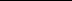 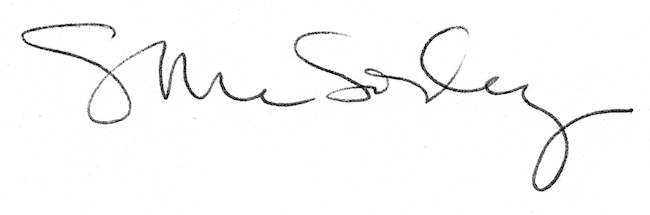 